Publicado en Cuidad de México el 21/03/2018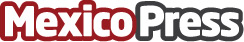 Danfoss celebra el Día Mundial del Agua 2018 Participa en la octava reunión conjunta con organismos internacionales bajo el tema. La Solución está en la Naturaleza
Datos de contacto:Lorena Carreño5615 2195Nota de prensa publicada en: https://www.mexicopress.com.mx/danfoss-celebra-el-dia-mundial-del-agua-2018_1 Categorías: Nacional Industria Alimentaria Consumo http://www.mexicopress.com.mx